                     ҠАРАР                                                                                            РЕШЕНИЕО внесение изменений в решение Совета сельского поселения Биккуловский сельсовет от 11.04.2012 года № 57 «Об утверждении Правил благоустройства, озеленения и санитарного содержания территории сельского поселения Биккуловский сельсовет муниципального района Миякинский район Республики Башкортостан»    В соответствии с Федеральным законом от 06.10.2003 года №131-ФЗ «Об общих принципах организации местного самоуправления в Российской Федерации»,  Градостроительным кодексом Российской Федерации, законом Республики Башкортостан от 25.12.2018 года № 41-з «О порядке определения органами местного самоуправления в Республике Башкортостан границ прилегающих территорий», Совет сельского поселения Биккуловский сельсовет муниципального района Миякинский район Республики Башкортостан решил: Внести следующие изменения в Правила:1. Границы прилегающей территории определяются в отношении территорий общего пользования, которые прилегают (имеют общую границу) к зданию, строению, сооружению, земельному участку в случае, если такой земельный участок образован (далее - земельный участок), путем определения в метрах расстояния от здания, строения, сооружения, земельного участка или ограждения до внешней границы прилегающей территории с учетом особенностей, предусмотренных настоящей статьей.2. Правилами благоустройства территории соответствующего муниципального образования Республики Башкортостан устанавливаются максимальное и минимальное расстояние в метрах от здания, строения, сооружения, земельного участка или ограждения до внешней границы прилегающей территории. Максимальное и минимальное расстояние от здания, строения, сооружения, земельного участка или ограждения до внешней границы прилегающей территории может быть установлено дифференцированно для прилегающих территорий, а также в зависимости от расположения зданий, строений, сооружений, земельных участков в существующей застройке, вида их разрешенного использования и фактического назначения, их площади. Максимальное расстояние от здания, строения, сооружения, земельного участка или ограждения до внешней границы прилегающей территории не может превышать минимальное расстояние более чем на тридцать процентов.3. Границы прилегающей территории определяются с учетом следующих особенностей:
1) границы территории, прилегающей к зданиям, строениям, сооружениям, не имеющим ограждающих устройств (ворота, калитки, шлагбаумы, в том числе автоматические, и декоративные ограждения (заборы), определяются по периметру от фактических границ указанных зданий, строений, сооружений;
2) границы территории, прилегающей к зданиям, строениям, сооружениям, имеющим ограждающие устройства, определяются по периметру от указанных устройств;
3) границы территории, прилегающей к зданиям, строениям, сооружениям, у которых определены технические или санитарно-защитные зоны, определяются в пределах указанных зон;
4) границы территории, прилегающей к земельному участку, границы которого сформированы в соответствии с законодательством, определяются от границ такого земельного участка;
5) границы территории, прилегающей к земельному участку, границы которого не сформированы в соответствии с законодательством, определяются от фактических границ расположенных на таком земельном участке зданий, строений, сооружений;
6) границы территории, прилегающей к земельному участку, занятому садоводческими, огородническими и дачными некоммерческими объединениями граждан, определяются от границ земельного участка такого объединения;
7) в случае совпадения (наложения) границ территорий, прилегающих к зданиям, строениям, сооружениям, земельным участкам, границы прилегающих территорий устанавливаются на равном удалении от указанных объектов.4. Границы прилегающей территории отображаются на схеме границ прилегающей территории.
Подготовка схемы границ прилегающей территории осуществляется уполномоченным органом местного самоуправления.
Форма схемы границ прилегающей территории, порядок ее подготовки и утверждения устанавливаются правилами благоустройства территории соответствующего муниципального образования Республики Башкортостан.
Утвержденные схемы границ прилегающих территорий подлежат опубликованию в порядке, установленном для официального опубликования муниципальных правовых актов, и размещаются на официальном сайте муниципального образования в информационно-телекоммуникационной сети "Интернет".5. Настоящее решение обнародовать на информационном стенде администрации сельского поселения Биккуловский сельсовет муниципального района Миякинский район Республики Башкортостан и разместить на официальном сайте сельского поселения в сети Интернет.Глава сельского поселенияБиккуловский сельсовет                                                                                                    И.Р. Загидуллинс. Садовый25.09.2019г№ 18	Башkортостан РеспубликаhыМиәкә районы муниципаль районының Бикkол ауыл Советыауыл биләмәһе Советы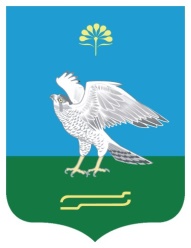 Совет сельского поселенияБиккуловский сельсовет муниципального района Миякинский районРеспублики Башкортостан